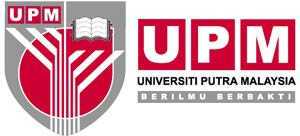 OPERASI PERKHIDMATAN SOKONGANPUSAT PEMBANGUNAN MAKLUMAT DAN KOMUNIKASIKod Dokumen: IDEC/PEM/DF08DOKUMEN SEMAKAN ADUAN OPERASI APLIKASIMAKLUMAT SISTEM APLIKASIMAKLUMAT SISTEM APLIKASINama Sistem dan URL<Nama sistem dan URL>MAKLUMAT ADUAN PENGGUNAMAKLUMAT ADUAN PENGGUNARujukan SPICT<Nombor rujukan Aduan SPICT dari Pengguna>HASIL SEMAKAN ADUANHASIL SEMAKAN ADUANDisemak Oleh<Nama pegawai yang melaksanaka semakan aduan>Tarikh Semakan<Tarikh semakan disediakan>Modul<Nama modul terlibat>Menu<Menu/link yang terlibat>Peranan<Peranan pengguna terlibat>Nama Fail<Nama fail berkaitan>URL/Path<Path lengkap sama ada URL/file path>Modul Berkaitan<Senarai modul berkaitan>Keterangan Aduan<Keterangan aduan/masalah yang ditemui>< sertakan :Sampel ID pengguna terlibatScreen capture laman berkenaanRalat/notification yang dipaparkanMaklumat lain yang berkaitan>Cadangan Penambahbaikan<cadangan penambahbaikan yang diperlukan> <sertakan: layout skrincontoh data table.medan bagi data berkaitan>SQL/Table & Medan<SQL/medan berkaitan >